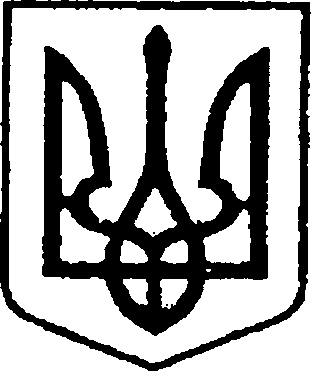 Ніжинська міська радаVІI скликанняПротокол №29засідання постійної комісії міської ради з майнових та житлово-комунальних питань, транспорту, зв’язку та охорони навколишнього середовища       20.07.2016 р.                                                                                                      малий залГоловуючий: Башинський В.М.Члени комісії: Сипливець В.Г., Дудченко Г.М., Мазун А.Г., Коваль В.М.Відсутні: Ландар Ю.М., Паскевич В.Г.Присутні: Минко О.В. (головний спеціаліст відділу з питань організації діяльності міської ради та її виконавчого комітету);Салогуб В.В. (секретар міської ради);Константиненко О.В. (начальник відділу з управління та приватизації комунального майна)	Сліпак А.І. (депутат Ніжинської міської ради)Хоменко Ю.В. (депутат Ніжинської міської ради)Дзюба С.П. (заступник міського голови)Вакулко Т.В. (директор КП «Оренда комунального майна») Сіренко С.А. (заступник начальника УЖКГ та Б)Сокол Н.В. (журналіст редакції газети «Вісті»)Корман В.А. (начальник КП «ВУКГ»)Борисенко М.Д. (начальник КП «СЕЗ»)Школьний В.П. (технічний директор ТОВ «НіжинТеплоМережі»)Михальченко М.С. (т.в.о. начальника інспекції з благоустрою)Сипливець А.І. (головний спеціаліст відділу інформаційно-аналітичного забезпечення та комунікацій з громадськістю)Найда О.І. (редактор газети «Ніжинський вісник»)Одінцов М.М. (гр. Ніжина)ЗМІПорядок денний:1. Про потребу в ремонті труб системи холодного водопостачання в будинку 114/1 по вул. Шевченка.2. Про врегулювання земельного спору громадян м. Ніжина.3. Про розгляд звернення мешканців щодо незаконного підключення новобудови по вул. Арвата до мереж будинку 34 по вул. Незалежності м. Ніжина.4. Про потребу в створенні власником майна нової системи опалення нежитлової будівлі по вул. Яворського, 3.5. Про підготовку до початку опалювального сезону.6. Про вилучення зі складу цілісного майнового комплексу та з орендного користування ТОВ «НіжинТеплоМережі» теплотрас, що не використовуються.7. Про дозвіл на проведення реконструкції вхідного вузла до нежитлових приміщень комунальної власності, за адресою: м. Ніжин, вул. Шевченка, 11/82.8. Про списання з балансу м. Ніжина літнього майданчику «Буратіно» та павільйону «Шаховий». 9. Про введення у штатний розпис трьох працівників для забезпечення робіт по утриманню доріг.10. Про виділення додаткових коштів КП «ВУКГ».11. Про виділення додаткових коштів КП «ВУКГ» на послуги з видалення та підрізання дерев та послуги щодо благоустрою території.12. Різне.Розгляд питань порядку денного:1. Про потребу в ремонті труб системи холодного водопостачання в будинку 114/1 по вул. Шевченка.СЛУХАЛИ: Башинський В.М. (голова комісії)Ознайомив присутніх із зверненням від мешканців будинку 114/1 по вул. Шевченка щодо ремонту труб системи холодного водопостачання.ВИРІШИЛИ: дати доручення начальнику КП «СЕЗ» Борисенко М.Д. надати на бюджетну комісію, що відбудеться 26 липня, кошторис на ремонт труб системи холодного водопостачання в будинку 114/1 по вул. Шевченка.Голосували: ( за – 5).2. Про врегулювання земельного спору громадян м. Ніжина.СЛУХАЛИ: Михальченко М.С. (т.в.о. начальника інспекції з благоустрою)Повідомив, що штрафні санкції на гр. Погребну Л.А. не накладалися. Зазначив, що земельний спір вирішений мирним шляхом.ВИРІШИЛИ: дати доручення т.в.о. начальника інспекції з благоустрою Михальченку М.С. надати звіт на комісії, що відбудеться 17 серпня, про виконану роботу щодо врегулювання земельного спору між гр. Передньою Н.І. та гр. Погребною Л.А.Голосували: ( за – 5).3. Про розгляд звернення мешканців щодо незаконного підключення новобудови по вул. Арвата до мереж будинку 34 по вул. Незалежності м. Ніжина.СЛУХАЛИ: Борисенко М.Д. (начальник КП «СЕЗ»)Повідомив, що ситуацію щодо незаконного підключення новобудови по вул. Арвата до мереж будинку 34 по вул. Незалежності було вивчено. Зазначив, що факт незаконного підключення не підтвердився.ВИРІШИЛИ: прийняти до відома.4. Про потребу в створенні власником майна нової системи опалення нежитлової будівлі по вул. Яворського, 3.СЛУХАЛИ: Башинський В.М. (голова комісії)Нагадав про звернення директора КП «ОКМ» Вакулко Т.В. щодо створення власником майна нової системи опалення нежитлової будівлі по вул. Яворського, 3.ВИСТУПИЛИ: Найда О.І. (редактор газети «Ніжинський вісник»)Повідомила про те, що котел, яким опалюється нежитлова будівля по вул. Яворського, 3, функціонує вже 5 років. Зазначила, що котел знаходиться в робочому стані, а димохідна система потребує ремонту.ВИРІШИЛИ: 1) дати доручення начальнику ТОВ «НіжинТеплоМережі» Зіміну В.В. провести перевірку котла по вул. Яворського, 3;2) дати доручення начальнику КП «СЕЗ» Борисенку М.Д. провести перевірку димохідної системи по вул. Яворського, 3 та надати кошторис ремонтних робіт на комісію, що відбудеться 3 серпня.Голосували: ( за – 5).5. Про підготовку до початку опалювального сезону.СЛУХАЛИ: Школьний В.П. (технічний директор ТОВ «НіжинТеплоМережі»)Повідомив, що йде підготовка до опалювального сезону, та прозвітував про проведену роботу. Зазначив, що були розроблені графіки реструктуризації боргів. Заборгованість за електроенергію залишилася без змін.ВИРІШИЛИ: дати доручення начальнику ТОВ «НіжинТеплоМережі» Зіміну В.В.  надати інформацію щодо відремонтованого трубопроводу по вул. Козача на засідання комісії, що відбудеться 3 серпня.Голосували: ( за – 5).6. Про вилучення зі складу цілісного майнового комплексу та з орендного користування ТОВ «НіжинТеплоМережі» теплотрас, що не використовуються.СЛУХАЛИ: Школьний В.П. (технічний директор ТОВ «НіжинТеплоМережі»)Повідомив, що теплотраса, яка розміщена на території НУБіП України "Ніжинський агротехнічний інститут" знаходиться на балансі міста Ніжина та в оренді ТОВ «НіжинТеплоМережі». Зазначив, що НУБіП України "Ніжинський агротехнічний інститут" має намір отримати дану теплотрасу у власність. Також повідомив, що теплотраса до готелю «Чайка» не використовується вже протягом 5 років в зв’язку з переходом готелю на автономне опалення.ВИРІШИЛИ: 1) запросити на засідання комісії, що відбудеться 3 серпня, представника НУБіП України "Ніжинський агротехнічний інститут" та надати всі наявні документи щодо права власності на теплотрасу, розміщену на його території;2) дати доручення начальнику ТОВ «НіжинТеплоМережі» Зіміну В.В. на засідання комісії, що відбудеться 3 серпня, підготувати документи по передачі теплотраси, що розміщена біля готелю «Чайка», на баланс УЖКГ та Б.Голосували: ( за – 5).7. Про дозвіл на проведення реконструкції вхідного вузла до нежитлових приміщень комунальної власності, за адресою: м. Ніжин, вул. Шевченка, 11/82.СЛУХАЛИ: Константиненко О.В. (начальник відділу з управління та приватизації комунального майна)ВИСТУПИЛИ: Представник орендаря Повідомив, що був зроблений експертний висновок оцінки вартості ремонту. Зазначив, що за експертною оцінкою ремонт вартуватиме 116 000 грн.Дудченко Г.М. (член комісії)Поставив запитання, чому орендар згоден витратити на ремонт 116 000 грн, але не готовий придбати приміщення за 40 000 грн.ВИРІШИЛИ: підтримати та винести на розгляд сесії.Голосували: «за» – 4, «проти» – 0, «утрималися» – 1.8. Про списання з балансу м. Ніжина літнього майданчику «Буратіно» та павільйону «Шаховий».СЛУХАЛИ: Константиненко О.В. (начальник відділу з управління та приватизації комунального майна) Нагадала про звернення ПТ «Партнер» щодо списання літнього майданчику «Буратіно» та павільйону «Шаховий» у зв’язку з втратою вказаними спорудами своїх експлуатаційних якостей та з метою будівництва на місці земельних ділянок, на яких розміщені дані об’єкти, кафе «Буратіно» та кафе «Шахівниця», а на земельній ділянці, де знаходився літній кінотеатр – фітнесцентру.ВИРІШИЛИ: 1) відкласти розгляд питання до наступного засідання комісії;2) на наступне засідання комісії запросити директора ПТ «Партнер» Болбата О.С.9. Про введення у штатний розпис трьох працівників для забезпечення робіт по утриманню доріг.СЛУХАЛИ: Башинський В.М. (голова комісії)Ознайомив присутніх із зверненням начальника КП «ВУКГ» В.А. Кормана щодо введення у штатний розпис трьох працівників для забезпечення робіт по утриманню доріг (лист додається до протоколу).ВИРІШИЛИ: 1) підтримати пропозицію Кормана В.А. щодо виділення коштів для забезпечення робіт по утриманню доріг та рекомендувати до розгляду на постійній комісії міської ради з питань соціально-економічного розвитку міста, підприємницької діяльності, дерегуляції, фінансів та бюджету;2) доручити начальнику КП «ВУКГ» Корману В.А. та начальнику УЖКГ та Б Кушніренку А.М. розробити програму щодо забезпечення фінансування робіт по утриманню доріг.10. Про виділення додаткових коштів КП «ВУКГ».СЛУХАЛИ: Башинський В.М. (голова комісії)Ознайомив присутніх із зверненням начальника КП «ВУКГ» В.А. Кормана щодо виділення додаткових коштів (лист додається до протоколу).ВИРІШИЛИ: підтримати звернення про виділення додаткових коштів КП «ВУКГ» та рекомендувати до розгляду на постійній комісії міської ради з питань соціально-економічного розвитку міста, підприємницької діяльності, дерегуляції, фінансів та бюджету.Голосували: ( за – 5).11. Про виділення додаткових коштів КП «ВУКГ» на послуги з видалення та підрізання дерев та послуги щодо благоустрою території.СЛУХАЛИ: Башинський В.М. (голова комісії)Ознайомив присутніх із зверненням начальника КП «ВУКГ» В.А. Кормана щодо виділення додаткових коштів  на послуги з видалення та підрізання дерев та послуги щодо благоустрою території (лист додається до протоколу).ВИРІШИЛИ: підтримати звернення про виділення додаткових коштів КП «ВУКГ» та рекомендувати до розгляду на постійній комісії міської ради з питань соціально-економічного розвитку міста, підприємницької діяльності, дерегуляції, фінансів та бюджету.Голосували: ( за – 5).Різне:1. СЛУХАЛИ: Сіренко С.А. (заступник начальника УЖКГ та Б)Надала звіт по компенсації за збудовані водогони приватного сектору за кошти мешканців на 2016 рік (додається до протоколу).2. СЛУХАЛИ: Корман В.А. (начальник КП «ВУКГ»)Прозвітував щодо графіків грейдерування вулиць міста та надав інформацію про використання на це коштів. Також надав інформацію про видалення та підрізання дерев, проведення робіт по викошуванню та графіки по освітленню вулиць. Голова комісії                                                                 В.М. БашинськийСекретар ради                                                                Г.М. Дудченко